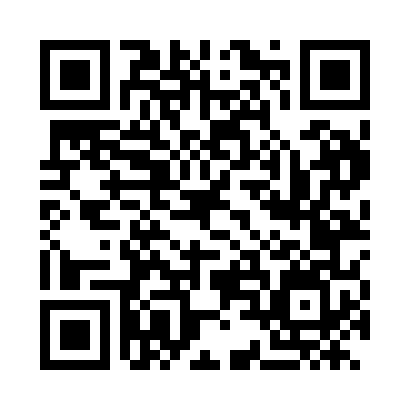 Prayer times for Tinjan, CroatiaMon 1 Apr 2024 - Tue 30 Apr 2024High Latitude Method: NonePrayer Calculation Method: Muslim World LeagueAsar Calculation Method: ShafiPrayer times provided by https://www.salahtimes.comDateDayFajrSunriseDhuhrAsrMaghribIsha1Mon5:026:451:084:437:339:092Tue5:006:431:084:447:349:113Wed4:586:411:084:447:369:124Thu4:566:391:084:457:379:145Fri4:536:371:074:467:389:166Sat4:516:351:074:467:399:177Sun4:496:331:074:477:419:198Mon4:476:321:064:477:429:219Tue4:446:301:064:487:439:2210Wed4:426:281:064:487:459:2411Thu4:406:261:064:497:469:2612Fri4:386:241:054:497:479:2713Sat4:356:231:054:507:489:2914Sun4:336:211:054:507:509:3115Mon4:316:191:054:517:519:3216Tue4:296:171:044:517:529:3417Wed4:266:161:044:527:539:3618Thu4:246:141:044:527:559:3819Fri4:226:121:044:537:569:4020Sat4:206:101:034:537:579:4121Sun4:176:091:034:547:599:4322Mon4:156:071:034:548:009:4523Tue4:136:051:034:558:019:4724Wed4:106:041:034:558:029:4925Thu4:086:021:034:568:049:5026Fri4:066:011:024:568:059:5227Sat4:045:591:024:578:069:5428Sun4:015:581:024:578:079:5629Mon3:595:561:024:578:099:5830Tue3:575:541:024:588:1010:00